КГКОУ «Алтайская общеобразовательная школа №1»Доклад«Электронные учебно-методические комплексы: требования и структура»(выступление на МО начальных классов)Подготовила и выступила:учитель начальных классовИванченко Е.А.Барнаул, 2015г.Мудрость жителей пустынь гласит:"Можно привести верблюда на водопой, но нельзя заставить его напиться".
       Эта мудрость отражает основной принцип обучения - можно создать все необходимые условия и предпосылки для учения, но само познание может совершиться только тогда, когда ученик ЗАХОЧЕТ познавать.. Методические рекомендации по разработке электронных учебно-методических пособий предназначены для учителей общеобразовательных учреждений в целях использования дистанционных технологий в учебном процессе.Основной идеей методики дистанционного обучения в системе общего образования является создание учебной информационной среды, включающей электронные информационные источники, электронные библиотеки, видео - и аудиотеки, книги и учебные пособия. Субъектами учебной среды являются как обучаемые, так и преподаватели, взаимодействие которых осуществляется с помощью современных телекоммуникационных средств. Такая учебная среда предоставляет уникальные возможности обучаемым для получения знаний, как самостоятельно, так и под руководством учителя (тьютора). 
          При разработке учебных курсов упор делается на самостоятельную работу обучаемых, их коллективное творчество, проведение мини-исследований различного уровня.Предусматривается большое количество заданий, рассчитанных на самостоятельную проработку и возможностью получения ежедневных консультаций. Мировой опыт дистанционного обучения показывает, что при такой организации учебного процесса взаимодействие обучаемых и преподавателей на индивидуальной основе происходит гораздо чаще и эффективнее, чем при других формах. 
Структура
Комплект электронных учебных материалов должен включать в себя наиболее распространенные средства:гипертекстовых учебно-методических пособий;аудио учебно – информационных материалов;видео учебно – информационных материалов;учебно – информационных материалов с элементами анимации;лабораторных дистанционных практикумов;тренажеров с удаленным доступом;средств обучения на основе виртуальной реальности; содержать следующие элементы:
-урок;-текстовое задание;-опрос;-тест (различные виды);-форум для обсуждения. По своему составу и объему разрабатываемые учебные материалы должны быть достаточны (избыточны) для организации учебного процесса с учащимися, которые имеют различную начальную подготовку, различные учебные навыки и стили учебной работы. Они должны разрабатываться на основе образовательной программы, соответствующей содержанию образования в рамках Российского образовательного стандарта по данному предмету.
         Учебно-методические материалы должны включать в себя средства (инструменты) для оперативного (промежуточного) контроля (и самоконтроля), которые позволяют фиксировать уровень достижения соответствующих образовательных результатов и вносить необходимые коррективы в учебный процесс.
        Учебные материалы должны предусматривать и обеспечивать вариативность способов учебной работы, изложения, освоения и закрепления изучаемого учебного материала, которые отвечают индивидуальным учебным стилям школьников (например, в текстовом виде, с помощью аудирования, в сопровождении иллюстраций, в коммуникации с другими учащимися, с помощью «открытия на модели» и т.п.). Требования  к ЭУМК и характеристики ЭУМК4.1 Требования4.1.1 ЭУМК является основополагающим компонентом ЭИОС образовательной организации, ориентированной на реализацию образовательного процесса с использованием средств ИКТ, организацией образовательной деятельности на основе ЭО и применения ДОТ. Примечания: 1. ИОС может создаваться и использоваться корпоративно одной либо несколькими образовательными организациями (в составе образовательного кластера или сетевой формы реализации образовательных программ). 2. ЭУМК могут быть открытыми и доступными в сети Интернет (электронные библиотеки, сайты образовательных организаций, информационные порталы).4.1.2 Разработка ЭУМК должна осуществляться с учетом требований, обусловленных инфраструктурой образовательной организации, применяемой ЭИОС, видами и уровнями образования, используемой технологией обучения, а также индивидуальными особенностями контингента обучающихся. 4.1.3 ЭУМК должен создаваться и эффективно применяться в соответствии с требованиями соответствующих образовательных стандартов, образовательной программы и рабочей программы учебного предмета (курса, дисциплины, модуля, иных компонентов), для изучения которых он предназначен. 4.1.4 Структура и образовательный контент ЭУМК определяются образовательной программой, рабочей программой учебного предмета, а также другими принятыми в образовательной организации нормативными, техническими и методическими документами.      Примечание - В целях эффективного управления образовательным процессом могут создаваться комплексные ЭУМК, обеспечивающие системное изучение нескольких дисциплин.4.1.5 В обобщенном виде структура типового ЭУМК по предмету должна включать в себя следующие компоненты, представленные в электронной форме: а) рабочая программа по предмету;
б) методические и дидактические рекомендации по изучению предмета и организации образовательного процесса и самостоятельной работы обучающихся;
в) требования к порядку проведения мероприятий по контролю знаний обучающихся;
г) основные виды ЭОР (электронный учебник, электронное учебное пособие, электронная презентация, электронный лабораторный практикум, виртуальная лаборатория, учебные прикладные программные средства, электронные тренажеры и др.)
д) дополнительные ЭИР (нормативно-правовые и информационно-справочные системы, словари, хрестоматии, энциклопедии, атласы, научные издания, периодические издания, проектная документация, рефераты и др.)
е) автоматизированная система тестирования знаний обучающихся.
ж) перечень и порядок использования средств обучения для изучения предмета.
Требования к УМК предусматривают:- ориентированность на мотивацию обучения, основными составляющими которых являются потребность, мотив и цель. Одним из главных стимулов мотивации является проблемность, которая активизирует мыслительную или творческую деятельность. Значительную роль в восприятии учебных материалов могут играть формулировка названия занятия (темы, слайда, презентации), метафоры, яркие символы, графические или анимационные заставки и пр.- доступность, соответствовать возрастным особенностям обучающихся;- содержательность с позиций современной науки и для передачи смысловой полноты теоретического материала, который позволяет обеспечивать системность, последовательность и прочность усвоения изучаемой темы;- интерактивность, способность организовывать коммуникативные ситуации. В компьютерных средствах обучения, в технологии изначально заложен принцип интерактивности (то есть обратной связи);- иллюстративность, когда используется разного вида материалы в сложных для понимания содержания текста;- дозированность, переизбыток информации может привести и к обратному эффекту;- эргономичность, целесообразность, комфортность для восприятия;Для медиаобразовательных средств относятся следующие дополнительные требования: -адаптивность к индивидуальным возможностям обучающегося и визуальность учебной информации, которая представляет интерпретацию моделей изучаемых явлений с опорой на понятийные, образные и действенные компоненты и представляющие систему функциональной связанности представления учебного материала, т.е. структурные, а также диагностические, которые позволяют представлять разнообразные формы контролируемых, тренинговых заданий, создание портфолио пользователя, в котором можно собрать все достигнутые им успехи и выявить траекторию дальнейшего самообучения и саморазвития.Компакт-диски (CD-Rom) помогают обеспечить интерактивность взаимодействия обучающегося с учебным материалом, обеспечить индивидуальную траекторию его освоения, интенсифицировать обратную связь «обучающийся-преподаватель».Электронный учебник предоставляет дополнительные возможности удобства и творчества: можно добавлять в электронный учебник свои материалы. У каждого преподавателя есть определенный накопленный материал по всем дисциплинам. За те учебные часы, отведенные по учебному плану, часто не удается охватить или предоставить нужный объем. В этом случае электронный учебник открывает широкие возможности для обучения.ОБЩИЕ ТРЕБОВАНИЯ КРАЗРАБОТКЕ УЧЕБНО-МЕТОДИЧЕСКОГО КОМПЛЕКСА (УМК)Под УМК понимается совокупность средств обучения, обеспечивающих целостность методической системы управления познавательной деятельностью обучающихся. УМК должен быть разработан с учетом единой коммуникативно-когнитивной концепции для всех ступеней образования. В состав УМК могут входить следующие компоненты:Нормативная документацияКнига для педагога, в которой должна  быть описана авторская концепция курса и содержатся рекомендации по обучению коммуникативным умениям, общее тематическое планирование, примерные конспекты занятий.Методические пособия разного назначения и содержаниеМетодические разработки курса, его тем и проблемДидактические материалы для дифференциации и индивидуализации обученияКнига для учащихся, содержания необходимой текстовой иллюстративный и дополнительный материалКнига для чтенияРабочая тетрадь которая включает задания для формирования умений и навыков обучающихсяЗадания в рабочей тетради должны быть дифференцированы по степени сложностиДополнительный материал и задания для повторения, тестирования, самоконтроля и самооценкиАудиовизуальные и мультимедийные средстваАльбом наглядных пособий содержащий необходимый для обучения раздаточный и дидактический материалАвтоматизированные обучающие системы, компьютерные обучающие программыФакультативный материал повышенной трудности.Весь материал УМК должен быть преподнесен в виде законченных блоков (модулей), содействовать доступности преподавания, устранению перегрузок обучающихся, способствовать раскрытию задач научного и идейного уровня изучения данного предмета, отражения межпредметные связей, усиливая практическую направленность преподавания и дифференцированный подход. Требования к УМК элективного курса,представляемого на Совет по экспертизе и лицензированию педагогических инициатив ИПК и ПРОУМК элективного курса должен включать в себя следующие основные компоненты: 1. Основным элементом системы учебно-методического комплекса по каждому предмету является программаПрограмма учебная – документ, определяющий по каждому учебному предмету содержание, объем знаний, умений и навыков, подлежащих усвоению, а также содержание разделов и тем с распределением их по годам обучения. При составлении программ необходимо исходить из дидактических требований к ним.Программы для общеобразовательной средней школы являются формой фиксации содержания учебного материала для включения его в реальный учебный процесс, т.е. служат реализации в учебном процессе планируемого содержания.Программа является вместе с тем нормативным документом, направляющим деятельность учителя и учащихся, детерминирующим деятельность составителей учебников и методических пособий. Она должна включать признаки нормативного документа, имплицирующего через содержание образования на уроке.Одним из общих требований к программе являются полнота, конкретность, процессуальный характер ее.Под полнотой понимается включение в программу всех необходимых и достаточных для реализации поставленных целей элементов содержания, с учетом того, что основная суть целей заключается в развитии личности, а это связано с умственным развитием учащихся, основными показателями которого являются, в конечном счете, умение применять полученные знания в новой ситуации и умение добывать дополнительные знания.Под конкретностью понимается такое представление всех элементов с их признаками, характеристиками, связями, которое показывает путь реализации заданного содержания в реальном учебном процессе,, что делает программы инструментальными.Под процессуальностью понимается такое построение программы, при котором она показывает содержание образования в единстве с процессом обучения: последовательность расположения и взаимосвязи всех его элементов, деятельностную сторону их усвоения, последовательные этапы к достижению конечных целей обучения, раскрывает в известной мере методы, организационные формы и средства обучения.Структура программы включает в себя такие части, как:объяснительная запискаконстатирующая частьнормативнаяинформационно-методическаяI. Основными структурными элементами текста объяснительной записки являются: раскрытие целей учебного предмета, обоснование отбора содержания и общей логики в установлении его последовательности, общие характеристики учебного процесса, методов, форм работы, средства, разъяснение того нового, что вносится в данную программу по сравнению с предыдущими, техническими указаниями к тексту программы. II. Следующей и основной структурной частью программы – констатирующей (содержательной) является текст программы, в котором отражаются с наибольшей полнотой и конкретностью содержание и структура учебного предмета. В основу этой части программы положены теоретические аспекты отбора и конструирования содержания конкретного предметаПри подготовке программы, конструирования содержания учебного предмета необходимо исходить из того, что текст программы должен наглядно и конкретно показать, как во времени, от класса к классу происходит реализация всех целей и задач, зафиксированных в объяснительной записке к программе.Своим построением, разделением на темы и разделы текст программы отражает иерархию и взаимосвязи различных групп целей учебного предмета. Это означает, что не только знания, но и умения, и ноты творческой деятельности, и нормы воспитанности отношений должны быть зафиксированы в тексте программ.Функция учебного предмета и реализация всех его целей раскрывается через структуру этой части программы: выделение разделов и тем, показ их наполнения и последовательности в том из компонентов содержания, который является ведущим для данного предмета. Например, в пределах физики, химии и т.д, где ведущим компонентом содержания являются «научные знания», (основы наук), основу текста программы составляют соответствующим образом структурированные знания, пронизанные мировоззренческими идеями. Полноте, конкретности  и процессуальному характеру изложения способствует введение в программу указаний о средствах обучения: лабораторных работах, практических работах, экскурсиях, демонстрациях, технических средствах. Средства обучения должны быть распределены по темам., увязаны с конкретным материалом.Следующее требование к тексту – четкое разделение содержания программы на обязательное и дополнительное. Итак, содержательная (констатирующая) часть программы выполняет несколько функций:определяет собственно содержание учебного материалаопределяет объем содержания разделовопределяет минимальный обязательный  уровень усвоения указанного содержания. III. Программа не только раскрывает содержание учебного предмета, но и регулирует процесс обучения и его результаты. К нормативной части программы относится время, выделяемое на изучение отдельных тем, и выделенные в специальную рубрику «Требования к знаниям, умениям и навыкам»Под требованиями к знаниям, умениям и навыкам (ЗУН) понимается описание планируемых результатов обучения, позволяющее представить, что и как должны усвоить школьники, в каких видах деятельности должны проявить те или иные знания, умения и навыки, какими качествами должны обладать ученики. Иначе, требования являются конкретизацией целей образования, которые могут задаваться на разных уровнях и представляют собой описание планируемых результатов обучения, воспитания и развития. При разработке требований к результатам обучения, воспитания и развития необходимо опираться на:детализированное описание учебного предмета, раскрывающее, как, какими путями, в каких объектах содержания конкретизируются цели обучениядеятельностный подход к обучению, согласно которому любые его результаты проявляются в соответствующей деятельности учащихсядеятельностный подход, требующий учета реальных учебных возможностей учащихся, возрастных особенностей и уровни развития, обученности и воспитанности их.Для описания учебной деятельности результатов обучения в программах используются традиционные термины: знать, уметьЦелесообразно учесть и выделить при этом следующие виды знаний, различающиеся по своим функциям:основные понятия и терминыфакты, законы наукитеории,  идеизнания о способах деятельностиметодологические знанияоценочные знанияИсходя из того, что умения являются составной частью содержания образования как способ описания учебной деятельности, они должны входить необходимым компонентом в требования к учебной подготовке школьников. При этом важнейшие виды учебной деятельности при определении требований к умениям школьников могут быть сведены к следующим:специальные (или частные) умения, неразрывно связанные со знаниями, которые формируются у учащихся в процессе изучения конкретного предметаумения рациональной учебной деятельности (обобщенные учебные умения), являющиеся общезначимыми для учения (пользоваться различными источниками знаний, планировать и организовывать свою учебную деятельность, контролировать и корректировать результаты учебной деятельности, управлять своей деятельностью и т.п.)интеллектуальные умения, переставляющие собой ядро учебной деятельности, в которых проявляется развивающий эффект обучения (владение такими операциями, как анализ, синтез, обобщение, дифференциация, сравнение и аналогии и т.п.)для полноценной характеристики требований к ЗУН существенно указание на качество усвоения школьниками учебного материала и уровень овладения необходимой учебной деятельностьюIV.Информационно-методическая часть программы включает в себя рубрики:- межпредметные связи- рекомендации к оцениванию задний и умений учащихся- перечень учебно-методического комплекса по предмету-список литературы для учителей.2. Также основным элементом системы учебно-методического комплекса является учебное пособие для учащихся. Содержание учебного пособия для учащихся должно учить школьника самостоятельно ставить и решать проблемы. При этом желательно использовать проблемный стиль изложения, когда перед учащимися сначала излагается мотивирующая проблема, а затем предоставляются сведения о путях ее решения, а не готовый результата. Само решение при этом важно ясно сформулировать, и сопоставить с поставленной ранее проблемой. Имеет значение и справочно-методический  аппарат пособия: схемы курса и его разделов, рубрикация, словарь, контрольные и проблемные и творческие вопросы и задания. 3. Методические рекомендации. Предназначены  для оказания помощи в качественной подготовке и проведения занятий учителем и учащимися. Методические рекомендации могут быть объединены с пособием: в такой книге и учитель и учащиеся найдут необходимые для себя материалы. Такой вариант учебной книги более привлекателен и для издательства. В методическом пособии раскрываются пути и методы изучения, даются наиболее эффективные подходы  для организации образовательного процесса. 4. Рабочая тетрадь для учащихся.Основная функция рабочей тетради – не столько организовать воспроизведение материала учебника, но и предложить ученику стать активным участником происходящих вокруг него жизненных событий. Рабочая тетрадь – это задачник и практикум. Задания рабочей тетради должны обеспечивать объяснение материала курса, его осмысление и применения в практике.  Основные принципы, предъявляемые к заданиям в рабочей тетради: научность, проблемность, вариативность. Одной из главных функций рабочей тетради – является  руководство всеми видами познавательной деятельности учащихся, развитие наблюдательности, мышления, практических действий, что отвечает главной цели развивающего обучения – направленности на общее развитие школьников и индивидуальных способностей личности. При разработке рабочей тетради рекомендуется отвести  роль элементам проблемного метода изложения знаний, проблемным заданиям. При этом строить уроки таким образом, чтобы знания не давались  в готовом виде, а мысль ученика была бы направлена на поиск, добывание знаний путем систематических наблюдений и осмысливания над фактами, их сравнения, анализ  обобщения доступных учащимся выводов на основе выполнения несложных самостоятельных заданий по пройденным темам с включением нового материала. 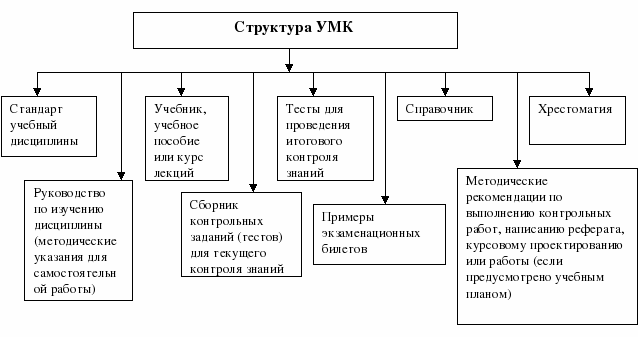 